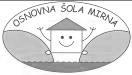 Cesta na Fužine 1, 8233 Mirna	 07 34 35 164, faks 07 34 35 170 e- vrtec@os-mirna.si VLOGA ZA VPIS OTROKA V VRTEC DETELJICA ZA ŠŠOLSKO LETO 2024/2025VLAGATELJ/ICA________________________________________       mati            oče           skrbnik                                                                                        (ime in priimek)                                                                                (ustrezno obkrožite)PODATKO O OTROKU (izpolnite z velikimi tiskanimi črkami)(ime in priimek otroka)EMŠO	 Datum rojstva   	       Spol	   M	   Ž(ustrezno obkrožite)Naslov stalnega prebivališča                                                                                                                                                          (ulica in hišna številka)Poštna št.          Pošta 	                                      Občina stalnega prebivališča____________________________Naslov začasnega prebivališča_________________________________________________________________________Poštna št.  Pošta 	  Občina začasnega prebivališča_______________________ŽELENI DATUM VKLJUČITVE OTROKA V VRTEC:  _____________________       (vrtec lahko sprejme otroka, ko je dopolnil starost najmanj 11 mesecev in če starši ne uveljavljajo več pravice do starševskega dopusta v obliki polne odsotnosti z dela).NAVEDITE PRIBLIŽEN ČAS, ko bo otrok v vrtcu: od _______ do _______. NAVEDITE ZDRAVSTVENE POSEBNOSTI OTROKA, ki jih mora vrtec poznati za varno in ustrezno delo z otrokom (alergije, vročinski krči, astma, otrok s posebnimi potrebami, obravnave v razvojni ambulanti …) v skladu z Zakonom o vrtcih (Uradni list RS, št. 100/05 – UPB, 25/08, 98/09 – ZIUZGK, 36/10, 62/10 – ZUPJS, 94/10 – ZIU, 40/12 – ZUJF, 14/15 – ZUUJFO, 55/17 in 18/21). Starši morajo vrtcu ob sprejemu otroka predložiti potrdilo pediatra, da je otrok cepljen oziroma da obstajajo zdravstveni razlogi za opustitev cepljenja.  Če tega ne storijo, se zavrne vključitev necepljenega otroka v javni vrtec sklado z 51.a členom Zakona o nalezljivih boleznih.____________________________________________________________________________________________________________________________________________________________________________________Cepilni status (obkrožiti):A)	je cepljen(a) proti ošpicam, mumpsu in rdečkam,  (oziroma bo ob želenem datumu vključitve v vrtec);B) iz zdravstvenih razlogov ni cepljen(a) proti ošpicam, mumpsu in rdečkam in ima odločbo ministra, pristojnega za zdravje, o opustitvi cepljenja;C) iz zdravstvenih razlogov ni cepljen(a) proti ošpicam, mumpsu in rdečkam in je na predlog izbranega zdravnika v postopku pridobitve odločbe o opustitvi cepljenja;D) ni cepljen(a) proti ošpicam, mumpsu in rdečkam;Drugo: _______________________________________________________________________________II. PODATKI O STARŠIH ali ZAKONITIH ZASTOPNIKIH (izpolnite z velikimi tiskanimi črkami)III. KRITERIJI ZA SPREJEM OTROK V VRTECV primeru, da je vpisanih otrok več kot je prostih mest v vrtcu, o sprejemu odloča Komisija za sprejem otrok v vrtec.V skladu s Pravilnikom o sprejemu otrok v vrtec Deteljica (Uradno glasilo slovenskih občin, št. 10/12, 6/16) komisija najprej izmed vpisanih otrok izbere tiste otroke, za katere so starši priložili odločbo o usmeritvi otroka s posebnimi potrebami in otroke, za katere so starši priložili mnenje Centra za socialno delo o ogroženosti zaradi socialnega položaja družine. Komisija vrtca na podlagi podatkov, ki so navedeni na vlogi oziroma podatkov, ki jih pridobi pri upravljavcih zbirk osebnih podatkov, določi prednostni vrstni red tako, da razvrsti vse vpisane otroke po doseženem številu točk, od najvišjega do najnižjega števila.Otroci, ki niso bili sprejeti v vrtec, se uvrstijo na čakalni seznam po prednostnem vrstnem redu na podlagi sklepa komisije. Na prosta mesta (v primerih izpisov sprejetih otrok), se sprejmejo otroci s čakalnega seznama glede na starost in prosto mesto, nato pa otroci glede na kronološki vpis v vrtec. IV. PRILOGE K VLOGIV. OBVESTILO STARŠEMV kolikor otroka v roku 8 dni ne pripeljete v vrtec z dnem, ki je določen za začetek prihoda v vrtec in o njegovem izostanku ne obvestite ali izostanka ne opravičite s tehtnimi razlogi, se otroka izpiše, na njegovo mesto pa se sprejme otroka, ki je prvi na čakalnem seznamu za določeno starostno skupino.IZPOLNJENO VLOGO ODDATE DO PETKA, 8. 3. 2024, do 12.00, NA UPRAVI VRTCA, V TAJNIŠTVU OŠ MIRNA, ALI POŠLJETE PO POŠTI.O sprejemu ali nesprejemu v vrtec vas bomo pisno obvestili v 8 dneh po seji komisije.IZPOLNI VRTECDatum prejema vloge: _________________________Šifra otroka: _________________________________MATIOČEZAKONITI ZASTOPNIK Ime in priimek EMŠONaslov stalnega prebivališča  (ulica, hišna št., pošta, občina)Naslov začasnega prebivališča (ulica, hišna št., pošta, občina)Št. telefona na katerega ste dosegljiviNaslov elektronske pošteZaposlitev (naziv podjetja in delovni čas)Zap.številkaKRITERIJIustrezno obkrožite(starši ali skrbnik)ustrezno obkrožite(starši ali skrbnik)1. Prebivališče (upošteva se ena izmed variant točke a. ali b.)a.Starši ali eden od staršev ima skupaj z otrokom stalno prebivališče na območju občine Mirna.DANEb.Starši ali eden od staršev ima skupaj z otrokom začasno prebivališče na območju občine Mirna.DANE2.Zaposlenost (upošteva se ena izmed variant točke a. ali b.)DANE          a.Zaposlenost (ali status študenta ali kmeta) obeh staršev oz. starša, če gre za enoroditeljsko družino.DANE          b.Zaposlenost (ali status študenta ali kmeta) samo enega od staršev.DANE3.Otrok je bil uvrščen na  čakalni seznam v preteklem letu in v vrtec ni bil sprejet, ker tudi med letom ni bilo prostega mesta. DANE4.Otrok, ki mu je bil odložen vstop v osnovno šolo.DANE5.Otrok je bil že sprejet v vrtec, pa so ga starši zaradi zdravstvenih težav morali izpisati ali odkloniti sprejem. (starši morajo predložiti zdravniško potrdilo).DANE6.V vrtec Deteljica je že vključen otrokov brat ali/in  sestra in bo tudi v naslednjem šolskem letu (Ime in priimek vključenega otroka:_______________________)DANE7.Otrok bo v vpisnem obdobju dopolnil starost:a.najmanj enajst mesecev in več do vključno 1. 9. in takrat tudi prosi za sprejemDANEb.enajst mesecev do vključno 1. 10. DANEc.enajst mesecev do vključno 1.11. DANEd.enajst mesecev do vključno 1. 12. DANEe.enajst mesecev do vključno 1. 1. DANEf.enajst mesecev do vključno 1. 2. DANEPotrdilo delodajalca o zaposlitvi obeh staršev oz. starša, če gre za enoroditeljsko družino oziroma  če je zaposlen samo eden od staršev oziroma potrdilo o statusu (student, kmet).Priložite zdravniški potrdilo, če ste starši zaradi zdravstvenih težav morali izpisati ali odkloniti sprejem otroka v vrtec Deteljica.Listine, ki dajejo otroku prednost pri sprejemu v vrtec:Mnenje centra za socialno delo o ogroženosti zaradi socialnega položaja družine.Odločba o usmeritvi otroka s posebnimi potrebami.IZJAVA STARŠA OZIROMA ZAKONITEGA ZASTOPNIKA:Vrtcu dovoljujem zbiranje in obdelovanje osebnih podatkov v skladu s Pravilnikom o zbiranju in varstvu osebnih podatkov na področju predšolske vzgoje (Ur.l. RS, 80/2004). Vsi moji podatki v vlogi za sprejem otroka v vrtec so resnični, zato zanje odgovarjam in se zavedam, da so podvrženi možnosti preverjanja.Ime in priimek obeh staršev oz. zakonitih zastopnikov:		     Podpis:	______________________________________________________________________________________                     (vpišitez velikimi tiskanimi črkami)                                                                                                                   		            ______________________________________________________________________________________              (vpišite z velikimi tiskanimi črkami)                                                                                         		              Kraj in datum: ___________________________________Vrtec Deteljica Mirna zagotavlja, da bodo osebni podatki o starših in otrocih, zbrani v vlogi, uporabljeni samo v namene vodenja zakonsko predpisanih evidenc vrtca, potrebe obveščanja staršev in poravnave oskrbnine. 